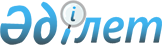 О внесении изменений в решение областного маслихата от 16 мая 2008 года N 5/73 "О правилах застройки территории Мангистауской области"
					
			Утративший силу
			
			
		
					Решение Мангистауского областного маслихата N 10/127 от 10 декабря 2008 года. Зарегистрировано Департаментом юстиции Мангистауской области N
2037 от 12 января 2009 года. Утратило силу решением Мангистауского областного маслихата от 10 августа 2012 года  № 5/68      Сноска. Утратило силу решением Мангистауского областного маслихата от 10.08.2012 № 5/68.        

В соответствии с Конституцией Республики Казахстан областной маслихат РЕШИЛ: 

      1. Внести в решение областного маслихата от 16 мая 2008 года N 5/73 «О Правилах застройки территории Мангистауской области» (зарегистрировано в Реестре государственной регистрации нормативных правовых актов за N 2017, опубликовано в газете "Огни Мангистау" от 24 июня 2008 года N 101) следующие изменения: 

      1) пункт 39 исключить; 

      2) пункт 55 исключить; 

      3) пункт 78 исключить; 

      4) пункт 89 исключить; 

      5) пункт 90 исключить; 

      6) пункт 94 исключить; 

      7) пункт 101 исключить; 

      8) пункт 103 исключить. 

      2. Настоящее решение вводится в действие по истечении десяти календарных дней после первого официального опубликования.      Председатель сессии   Секретарь областного маслихата 

      Ж. Суинов             Б. Чельпеков 
					© 2012. РГП на ПХВ «Институт законодательства и правовой информации Республики Казахстан» Министерства юстиции Республики Казахстан
				